​Hotel2020 ​RatesDescription​Radisson Hotel Phoenix Airport North 
427 North 44th Street 
Phoenix, Arizona 85008 
(602) 220-4400/(800) 333-3333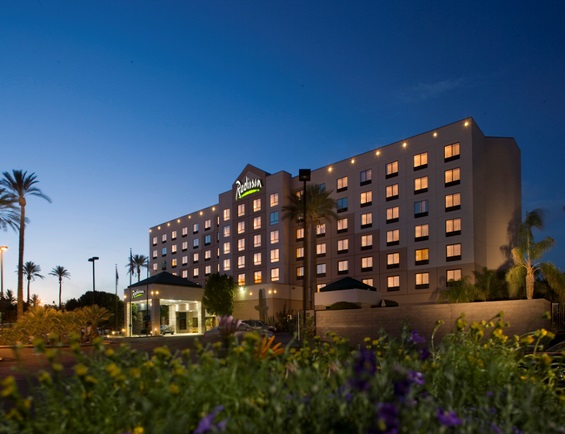 SRP 2020 rates not finalizedHotel FeaturesFull-service restaurant serves breakfast, lunch, dinner and room serviceLobby lounge open daily 4pm to 12amComplimentary SRP shuttle service schedulingComplimentary airport shuttle service and self-parkingOutdoor swimming pool and patio areaBusiness center with complimentary faxing and copying servicesFitness CenterGold Points® Plus program Room Features27" color televisionSelf-controlled heating and air conditioningSpacious workstation with deskComplimentary Wi-FiMinutes fromSRP’s Tempe OfficesPhoenix Sky Harbor AirportDoubletree Suites Phoenix Airport
320 North 44th Street 
Phoenix, Arizona 85034 
(602) 225-0500​ 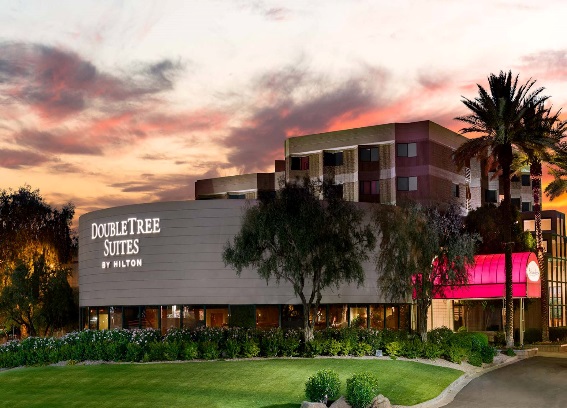 SRP ​2020 rates not finalizedHotel FeaturesComplimentary hot buffet breakfast dailyBelvedere American Grill and Lounge - serves breakfast, lunch and dinner with nightly drink specials24/7 complimentary airport shuttle service and self-parkingBusiness centerPrecor fully equipped fitness center Hilton® HHonors™ Rewards and a warm DoubleTree chocolate chip cookie upon arrivalRoom FeaturesSpacious two-room suitesLarge desk with adjustable executive office chairTwo flat screen TV’sMicrowave, refrigerator and wet barComplimentary Wi-FiMinutes fromSRP’s Tempe OfficesPhoenix Sky Harbor AirportDowntown PhoenixArizona Mills MallCasino ArizonaHyatt Place Mesa Riverview/Bass Pro1422 West Bass Pro Drive 
Mesa, Arizona 85204 
(480) 969-8200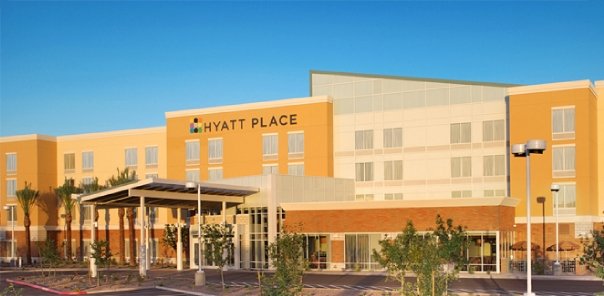 ​Jan 9-Feb 20: $174Feb 21-Mar 31: $219Apr 1-May 22: $132May 23-Sep 13: $89Sep 14-Dec 31: $132Hotel FeaturesTwo complimentary drink coupons for SRP travelersComplimentary  a.m. Kitchen Skillet™, daily 6:30am to 10am24/7 Gallery Menu offers freshly prepared meals24/7 Gallery Market offers perfectly packaged grab ‘n go items, from snacks and sandwiches to pastries and sweetsCoffee to Cocktails Bar offers specialty beverages made with Starbucks® espresso roast and a variety of premium beers, wines & cocktailsComplimentary shuttle service within a 5 mile radius, daily 8am to 10:30pmStayFit Gym and Nine-hole executive putting greenHyatt's Gold Passport PointsRoom FeaturesHyatt Grand Bed® and Hyatt Plug Panel™Separate workspace42" flat panel swivel HDTVMini-fridge and single-serve coffeemakerComplimentary Wi-FiMinutes fromSRP’s Tempe OfficesPhoenix Sky Harbor AirportTempe Mill Ave District and Tempe MarketplaceCasino ArizonaWalking distance to restaurants and shoppingHyatt Place Tempe/Airport1413 Rio Salado Parkway 
Tempe, Arizona 85281 
(480) 804-9544 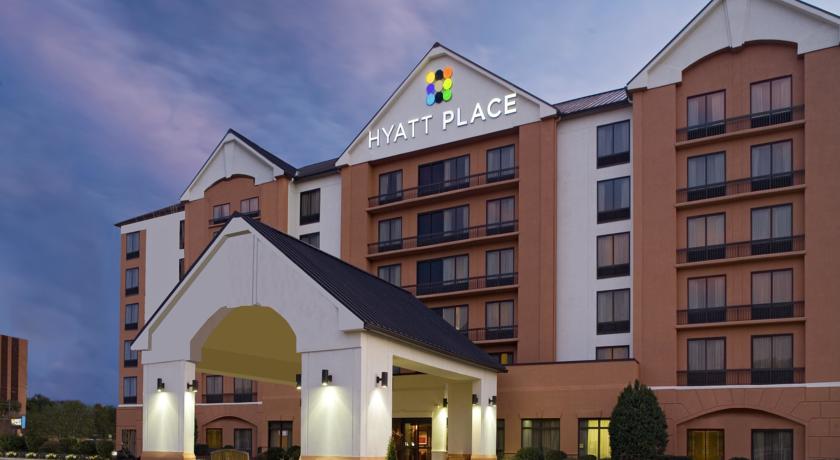 ​​Jan 1-Feb 19: $159Feb 20-Mar 31: $179Apr 01-May 22: $122May 23-Sep 13:$80Sep 14-Dec 31: $122Hotel FeaturesComplimentary  a.m. Kitchen Skillet™, daily 6:30am to 10am24/7 Gallery Menu offers freshly prepared meals24/7 Gallery Market offers perfectly packaged grab ‘n go items, from snacks and sandwiches to pastries and sweetsCoffee to Cocktails Bar offers specialty beverages made with Starbucks® espresso roast and a variety of premium beers, wines & cocktailsComplimentary shuttle service within a 5 mile radius, daily 6am to 11pmStayFit Gym Hyatt's Gold Passport PointsRoom FeaturesHyatt Grand Bed® and Hyatt Plug Panel™Separate workspace40" flat panel swivel HDTVMini-fridge and single-serve coffeemakerComplimentary Wi-FiMinutes fromSRP’s Tempe OfficesPhoenix Sky Harbor AirportTempe Mill Ave District  and Tempe MarketplaceArizona Mills MallOld Town Scottsdale​Hampton Inn and Suites Phoenix Tempe 1415 North Scottsdale RoadTempe, Arizona 85281(480) 941-3441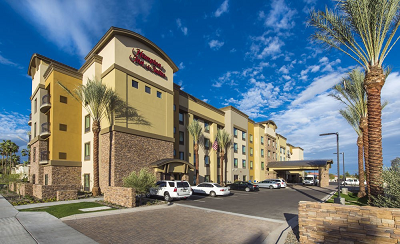 ​ SRP ​2020 rates not finalizedHotel FeaturesComplimentary hot breakfast dailyShuttle service to airport, Mill Avenue, Tempe MarketPlace and SRPFitness center and nearby outdoor activities – hiking, golfDry-cleaning serviceHeated pool and spaHilton® HHonors™ RewardsRoom FeaturesClean and fresh Hampton bed®Fantastic views of Camelback Mountain and the surrounding areaComplimentary Wi-FiMinutes fromSRP’s Tempe OfficesPhoenix Sky Harbor AirportTempe Mill Ave District  and Tempe MarketplaceOld Town ScottsdaleHoliday Inn Express Hotel and Suites Scottsdale - Old Town
3131 North Scottsdale RoadScottsdale, Arizona 85251Phone: (480) 675-7665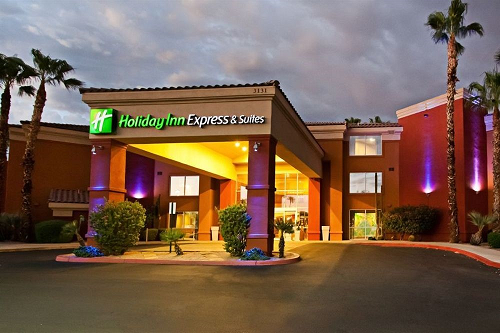 ​Jan 1-Feb 17: $164Feb 18-Apr 14: $185Apr 15-May 15: $164May 16-Sep 14: $91Sep 15-Dec 31: $126​Hotel FeaturesComplimentary deluxe continental breakfastComplimentary Manager’s Reception: Tuesday - Saturday (5:30pm - 7pm)Onsite 24-hour business centerFully-equipped fitness centerOutdoor heated pool and spaOnsite gift shopComplimentary newspaper delivered Monday - FridayComplimentary hotel shuttle to destinations within a 3 miles radius of the hotel, daily 7am - 10pmAirport shuttle $10 per person to and from Sky Harbor Airport, daily 7am - 10pmRoom FeaturesDeluxe Stay Smart Bedding CollectionPull-out sofas in every guest suiteExpanded cable with HBO and pay per view moviesMicrowave and refrigeratorComplimentary Wi-FiMinutes fromSRP’s Tempe OfficesPhoenix Sky Harbor AirportTempe Mill Ave District  and Tempe MarketplaceOld Town ScottsdaleDowntown PhoenixResidence Inn by Marriot Tempe Downtown/University510 South Forest AvenueTempe, Arizona 85281(480) 967-2300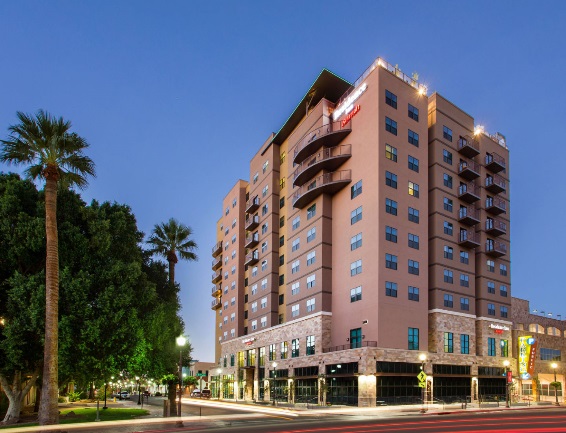 Jan 1-May 31: $146Jun 01-Aug 31: $96Sep 01-Dec 31: $146Hotel FeaturesComplimentary breakfastThe Residence Inn Mix™24/7 shuttle service upon requestBusiness centerOn-site storeOutdoor pool and whirlpoolFitness centerOn-site laundryRoom FeaturesHigh-speed internet accessCoffee and coffee brewersMicrowave and refrigeratorMinutes fromSRP’s Tempe OfficesPhoenix Sky Harbor AirportTempe’s Mill AvenueHilton Garden Inn Old Town Scottsdale7324 Indian School RdScottsdale, Arizona 85251(480) 481-0400Jan 1-Feb 14: $209Feb 15-Mar 21: $269Mar 22-May 20: $179May 21-Sep 07: $99Sep 08-Dec 31: $169Hotel FeaturesSuperb Location, in the heart of Old Town Scottsdale80+ Restaurants, bars, shopping, galleries, and spas within walking distanceComplimentary wifiThe BLVD, offering daily cooked-to-order breakfast, a 24-hour sundries shop, and an on-site restaurant and bar for all your cravingsOnsite Fitness CenterBusiness centerOutdoor poolDigital key room access for members of Hilton Honor’s programRoom FeaturesSitting area, refrigerator, microwave, desk, ergonomic chair, HDTV, WifiRelax on the armchair with ottoman and watch premium channels on the HDTV.Microwave, refrigerator, and Keurig Coffee MakerComplimentary Wi-FiMinutes fromSRP’s Tempe Offices, POB, PAB, and ISBPhoenix Sky Harbor AirportMarriott Chandler
1600 S. Price RdChandler, Arizona 85286Phone: (480) 732-1600​Jan 1-Apr 09: $219Apr 10-May 21: $169May 22-Sep 12: $109Sep 13-Dec 31: $169​Hotel FeaturesComplimentary ParkingNearby Shopping and Restaurants @ Chandler Fashion Mall, Downtown Ocotillo, and Downtown ChandlerOnsite 24-hour state of the Art Fitness Center, featuring a Peloton BikeFresh Bites (Food and Beverage on Demand) available from 6am-10pmCafé serving Starbucks available from 6am-12amCafé Meso open from 6am-9pm, serving Modern American Cuisines w/Mediterranean & Southwest influencesProof ’19 Bar features local craft beers, a variety of 30 Tequilas, and Chef’s crafted small platesComplimentary hotel shuttle to destinations within a 3 miles radius of the hotel, daily 7am - 10pmAirport shuttle $10 per person to and from Sky Harbor Airport, daily 7am - 10pmRoom FeaturesDeluxe Stay Smart Bedding CollectionPull-out sofas in every guest suiteExpanded cable with HBO and pay per view moviesMicrowave and refrigeratorComplimentary Wi-FiMinutes fromSRP’s Tempe Offices (TSC)Chandler Fashion MallDowntown Chandler